ΥΠΟΔΕΙΓΜΑ ΣΧΕΔΙΟΥ ΔΡΑΣΗΣ ΤΗΣ ΣΧΟΛΙΚΗΣ ΜΟΝΑΔΑΣΕΡΓΑΣΤΗΡΙΑΔΕΞΙΟΤΗΤΩΝΣΧΕΔΙΟ ΔΡΑΣΗΣ της Σχολικής Μονάδας3ο Νηπιαγωγείο Σιδηροκάστρου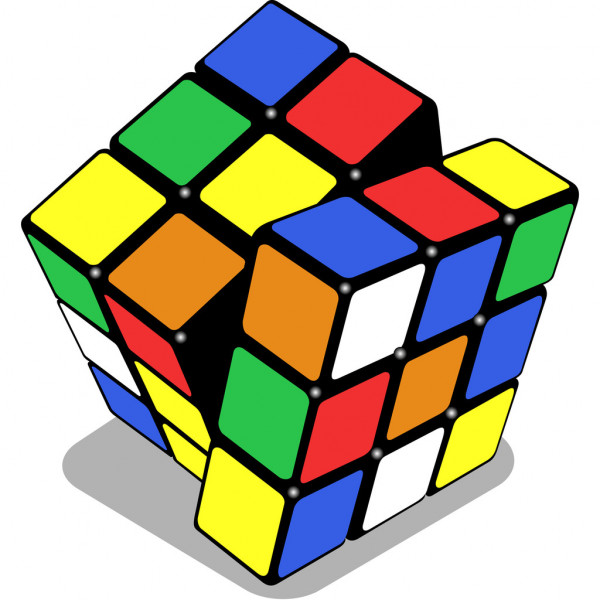 ΕΡΓΑΣΤΗΡΙΑΔΕΞΙΟΤΗΤΩΝ21+:http://iep.edu.gr/el/psifiako-apothetirio/skill-labsΕΡΓΑΣΤΗΡΙΑ ΔΕΞΙΟΤΗΤΩΝΣΧΕΔΙΟ ΔΡΑΣΗΣ ΣΧΟΛΙΚΗΣ ΜΟΝΑΔΑΣ- …………………………………………………………..…………………ΣΧΟΛΙΚΟ ΕΤΟΣ: 2021-22Σχολική μονάδα3ο Νηπιαγωγείο Σιδηροκάστρου. Αριθμός τμημάτων1Αριθμός μαθητών/μαθητριών σχολικής μονάδας19Αριθμός εκπαιδευτικών σχολικής μονάδαςΣυνολικά 3 εκπαιδευτικοί. Οι δύο εκπαιδευτικοί είναι  ΠΕ 60 κι ένας εκπαιδευτικός ΠΕ06Αριθμός εκπαιδευτικών που συμμετέχουν στα Εργαστήρια δεξιοτήτων2Ζω καλύτερα – Ευ ΖηνΦροντίζω το ΠεριβάλλονΕνδιαφέρομαι και Ενεργώ-Κοινωνική Συναίσθηση και ΕυθύνηΔημιουργώ και Καινοτομώ–Δημιουργική Σκέψη και Πρωτοβουλία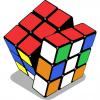 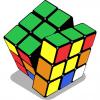 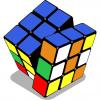 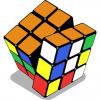 1. ΥΓΕΙΑ: Διατροφή - Αυτομέριμνα, Οδική Ασφάλεια1. Οικολογία - Παγκόσμια και τοπική Φυσική κληρονομιά1. Ανθρώπινα δικαιώματα1. STEM/ Εκπαιδευτική Ρομποτική2. Ψυχική και Συναισθηματική Υγεία - Πρόληψη2. Κλιματική αλλαγή - Φυσικές Καταστροφές, Πολιτική προστασία2. Εθελοντισμός διαμεσολάβηση2. Επιχειρηματικότητα- Αγωγή Σταδιοδρομίας- Γνωριμία με επαγγέλματα3. Γνωρίζω το σώμα μου - Σεξουαλική Διαπαιδαγώγηση3. Παγκόσμια και τοπική Πολιτιστική κληρονομιά3. Συμπερίληψη: Αλληλοσεβασμός, διαφορετικότηταΒασικός προσανατολισμός του ετήσιου Σχεδίου Δράσης (Πλεονεκτήματα-μειονεκτήματα)Το όραμά μαςΤο όραμά μας  Το 3o Nηπιαγωγείο  Σιδηροκάστρου βρίσκεται σε μία ημιαστική περιοχή   του Ν. Σερρών και αποτελείται από ένα τμήμα πρωινό  - υποχρεωτικό, ένα ολοήμερο- προαιρετικό. Κατά το σχολικό έτος 2021-22 φοιτούν  19 μαθητές.   Το όραμα της σχολικής μας μονάδας διαμορφώνεται σύμφωνα με  όσα καθορίζει το  θεωρητικό πλαίσιο των Εργαστηρίων Δεξιοτήτων. Βασική προυπόθεση –συνισταμένη είναι η επιτυχής καλλιέργεια των δεξιοτήτων του 21ου αιώνα οι οποίες διακρίνονται: α. στις δεξιότητες μάθησης (κριτική σκέψη, δημιουργικότητα, συνεργασία και επικοινωνία),              β. δεξιότητες αλφαβητισμού (ιδιαιτέρως ψηφιακού εγγραμματισμού) και γ.οι δεξιότητες  ζωής( (ευελιξία, ηγεσία, ανάληψη πρωτοβουλίας και παραγωγικότητα). Επίσης  επιδιώκουμε   να καλλιεργηθούν κοινωνικές  και συναισθηματικές δεξιότητες.    Οραματιζόμαστε ένα  σχολείο ανοιχτό στην κοινωνία που θα προετοιμάζει τους μαθητές του κατάλληλα ώστε να ανταποκριθούν  μελλοντικά στις προκλήσεις της σύγχρονης πραγματικότητας.      Πλεονεκτήματα της σχολικής μονάδας είναι η εμπειρία και η επιστημονική κατάρτιση  των εκπαιδευτικών(επιμόρφωση των εκπαιδευτικών σχετικά με τα εργαστήρια δεξιοτήτων),η διάθεση   για συνεργασία, η επαρκής υλικοτεχνική υποδομή του σχολείου, οι  ψηφιακές  δεξιότητες που έχουν κατακτήσει οι εκπαιδευτικοί  και η ύπαρξη της ενεργούς ιστοσελίδας.   Στα μειονεκτήματα πρέπει να αναφερθούν οι ιδιαίτερες συνθήκες που δημιούργησε  η πανδημία και δυσκολεύουν την πραγματοποίηση δράσεων (επισκέψεις από και προς το σχολείο ,συνεργασία με φορείς).ΣτόχοιτηςσχολικήςμονάδαςσεσχέσημετιςτοπικέςκαιενδοσχολικέςανάγκεςΣτόχοιτηςσχολικήςμονάδαςσεσχέσημετιςτοπικέςκαιενδοσχολικέςανάγκες    Οι στόχοι του σχολείου μας σχετικά με τις τοπικές , ενδοσχολικές ανάγκες κατευθύνονται  στα παρακάτω: στη καλλιέργεια των δεξιοτήτων του προγράμματος: «Εργαστήρια δεξιοτήτων » που στοχεύουν στην ολόπλευρη και ισόρροπη ανάπτυξη των νηπίων.στη  καλλιέργεια  κλίματος   εμπιστοσύνης ασφάλειας,  χαράς, σεβασμού και αποδοχής της διαφορετικότητας μεταξύ των νηπίων.στη  δημιουργία κλίματος συνεργασίας μεταξύ εκπαιδευτικών, εκπαιδευτικών –γονέων. στην ευαισθητοποίηση των νηπίων για θέματα  που αφορούν τόσο το ανθρωπογενές και το φυσικό μας περιβάλλον.στη  συνειδητοποίηση της έννοιας « εμείς »  πέρα από το «εγώ»  και  στην ανάληψη δράσης για το κοινό καλό.( ενεργοί πολίτες).στην εξοικείωση των νηπίων με τις νέες τεχνολογίες και τα ψηφιακά  εκπαιδευτικά περιβάλλοντα.Ο ΠΡΟΓΡΑΜΜΑΤΙΣΜΟΣ ΤΩΝ ΕΡΓΑΣΤΗΡΙΩΝ  ΑΝΑ ΘΕΜΑΤΙΚΗ ΕΝΟΤΗΤΑΟ ΠΡΟΓΡΑΜΜΑΤΙΣΜΟΣ ΤΩΝ ΕΡΓΑΣΤΗΡΙΩΝ  ΑΝΑ ΘΕΜΑΤΙΚΗ ΕΝΟΤΗΤΑΟ ΠΡΟΓΡΑΜΜΑΤΙΣΜΟΣ ΤΩΝ ΕΡΓΑΣΤΗΡΙΩΝ  ΑΝΑ ΘΕΜΑΤΙΚΗ ΕΝΟΤΗΤΑΠεριγράφουμε αδρά τις αποφάσει ςτου συλλόγου διδασκόντωνΠεριγράφουμε αδρά τις αποφάσει ςτου συλλόγου διδασκόντωνως προς τη  Θεματική ΕνότηταΖω καλύτερα- Ευ ζηνΑπό τον  κύκλο «Ευ ζην ». υποθεματική : Διατροφή, ενδεικτικός τίτλος: «Σώμα γερό, μυαλό δυνατό»Στον κύκλο των επτά εργαστηρίων θα δοθεί έμφαση  στην καλλιέργεια των δεξιοτήτων  του 21ου αιώναΔεξιότητες μάθησης (κριτική σκέξη ,επικοινωνία, συνεργασία)Δεξιότητες ζωής (αυτομέριμνα, κοινωνικές δεξιότητες, υπευθυνότητα).Δεξιότητες διαχείρισης μέσων(ψηφιακόςγραμματισμός, πληροφορικός γραμματισμός).Δεξιότητες του νου(στρατηγική σκέψη, επίλυση προβλημάτων).Βασικός σκοπός του θεματικής ενότητας είναι:οι μικροί μαθητές να  υιοθετήσουν συνήθειες υγιεινής διατροφής στη ζωή τους, με έμφαση στο δεκατιανό. Να  συνειδητοποιήσουν το σημαντικό ρόλο της διατροφής στη θεμελίωση της υγεία τους και να καλλιεργήσουν την αυτομέριμνα . Επιπλέον, μέσα από τις  δράσεις και υιοθετώντας σύγχρονες διδακτικές πρακτικές για την ανάπτυξη της κριτικής σκέψης, θα επιδιωχθεί να κατανοήσουν  το σημαντικό ρόλο της φυσικής άσκησης (παιχνίδι, αθλητισμός,) αλλά και του ύπνου   στη θεμελίωση  της υγείας.Διάρκεια:7 εργαστήρια, περίπου 20 ώρες. Περίοδος υλοποίησης: Οκτώβριος - ΝοέμβριοςΑπό τον  κύκλο «Ευ ζην ». υποθεματική : Διατροφή, ενδεικτικός τίτλος: «Σώμα γερό, μυαλό δυνατό»Στον κύκλο των επτά εργαστηρίων θα δοθεί έμφαση  στην καλλιέργεια των δεξιοτήτων  του 21ου αιώναΔεξιότητες μάθησης (κριτική σκέξη ,επικοινωνία, συνεργασία)Δεξιότητες ζωής (αυτομέριμνα, κοινωνικές δεξιότητες, υπευθυνότητα).Δεξιότητες διαχείρισης μέσων(ψηφιακόςγραμματισμός, πληροφορικός γραμματισμός).Δεξιότητες του νου(στρατηγική σκέψη, επίλυση προβλημάτων).Βασικός σκοπός του θεματικής ενότητας είναι:οι μικροί μαθητές να  υιοθετήσουν συνήθειες υγιεινής διατροφής στη ζωή τους, με έμφαση στο δεκατιανό. Να  συνειδητοποιήσουν το σημαντικό ρόλο της διατροφής στη θεμελίωση της υγεία τους και να καλλιεργήσουν την αυτομέριμνα . Επιπλέον, μέσα από τις  δράσεις και υιοθετώντας σύγχρονες διδακτικές πρακτικές για την ανάπτυξη της κριτικής σκέψης, θα επιδιωχθεί να κατανοήσουν  το σημαντικό ρόλο της φυσικής άσκησης (παιχνίδι, αθλητισμός,) αλλά και του ύπνου   στη θεμελίωση  της υγείας.Διάρκεια:7 εργαστήρια, περίπου 20 ώρες. Περίοδος υλοποίησης: Οκτώβριος - Νοέμβριοςως προς τη Θεματική ΕνότηταΕνδιαφέρομαι και Ενεργώ- Κοινωνική Συναίσθηση και Ευθύνη      Από τον θεματικό κύκλο :«Ενδιαφέρομαι και ενεργώ –Κοινωνική Συναίσθηση και Ευθύνη». Υποθεματική: Ανθρώπινα δικαιώματα, ενδεικτικός τίτλος «Έχω ,έχεις δικαιώματα»     Μέσα από τα εργαστήρια θα αναπτυχθούνΔεξιότητες ζωής( ενσυναίσθηση και ευαισθησία,πολιτειότητα προσαρμοστικότητα, κοινωνικές δεξιότητες)Δεξιότητες μάθησης (κριτική σκέψη, επικοινωνία,-συνεργασία-δημιουργικότητα).  Βασικός σκοπός της θεματικής ενότητας είναινα δοθεί έμφαση στην κατανόηση των αφηρημένων εννοιών όπως «δικαιώματα», «ελευθερία», «δημοκρατία». Βασική μέριμνά μας θα είναι η οργάνωση δραστηριοτήτων που θα ενισχύουν τη συνεργασία και το κλίμα  επικοινωνίας, αλληλοσεβασμού και αλληλοκατανόησης μέσα στην τάξη γιατί οι δραστηριότητες αυτές παίζουν μεγάλο ρόλο στην ανάπτυξη μιας γενικότερης κουλτούρας,  του  σεβασμού και  των  δικαιωμάτων. Διάρκεια: Στα 7 εργαστήρια, περίπου 20 ώρες.  Περίοδος υλοποίησης: Δεκέμβριος –Ιανουάριος.      Από τον θεματικό κύκλο :«Ενδιαφέρομαι και ενεργώ –Κοινωνική Συναίσθηση και Ευθύνη». Υποθεματική: Ανθρώπινα δικαιώματα, ενδεικτικός τίτλος «Έχω ,έχεις δικαιώματα»     Μέσα από τα εργαστήρια θα αναπτυχθούνΔεξιότητες ζωής( ενσυναίσθηση και ευαισθησία,πολιτειότητα προσαρμοστικότητα, κοινωνικές δεξιότητες)Δεξιότητες μάθησης (κριτική σκέψη, επικοινωνία,-συνεργασία-δημιουργικότητα).  Βασικός σκοπός της θεματικής ενότητας είναινα δοθεί έμφαση στην κατανόηση των αφηρημένων εννοιών όπως «δικαιώματα», «ελευθερία», «δημοκρατία». Βασική μέριμνά μας θα είναι η οργάνωση δραστηριοτήτων που θα ενισχύουν τη συνεργασία και το κλίμα  επικοινωνίας, αλληλοσεβασμού και αλληλοκατανόησης μέσα στην τάξη γιατί οι δραστηριότητες αυτές παίζουν μεγάλο ρόλο στην ανάπτυξη μιας γενικότερης κουλτούρας,  του  σεβασμού και  των  δικαιωμάτων. Διάρκεια: Στα 7 εργαστήρια, περίπου 20 ώρες.  Περίοδος υλοποίησης: Δεκέμβριος –Ιανουάριος.ως προς τη Θεματική ΕνότηταΦροντίζω το περιβάλλονΑπό τον θεματικό κύκλο :«Φροντίζω το περιβάλλον», υποθεματική:Οικολογία-Παγκόσμια και τοπική Φυσική κληρονομιά. Ενδεικτικός τίτλος «  Περπατώ –περπατώ μέσα στ δάσος»    Μέσα από τα εργαστήρια θα αναπτυχθούν δεξιότητες του   21ου αιώναΔεξιότητες μάθησης(κριτική σκέψη ,επικοινωνία, συνεργασία, δημιουργικότητα)Δεξιότητες ζωής (πολιτειότητα, υπευθυνότητα. κοινωνικές δεξιότητεςΔεξιότητες του νου(στρατηγική σκέψη-οργανωσιακή σκέψη, μελέτη περιπτώσεων και επίλυση προβλημάτων).Ψηφιακές δεξιότητες.(ψηφιακή πολιτειότητα,)     Βασικός σκοπός  της θεματικής ενότητας είναι: να κατανοήσουν  τα νήπια την σπουδαιότητα-αξία του δάσους για τον άνθρωπο και τον πλανήτη (οφέλη), και να τα ευαισθητοποιήσουμε σχετικά το τι μπορούμε να κάνουμε «εμείς» για τη φυσική καταστοφή-πρόληψη και προστασία όπως: απόκτηση στάσεων και αξιών για την προστασία του δάσους. Ανάληψη δράσεων από μαθητές, γονείς και εκπαιδευτικούς ,.Καλλιέργεια οικολογικής συνείδησης.    Διάρκεια: 7 εργαστήρια, περίπου 20 ώρες.. Περίοδος υλοποίησης: Φεβρουάριος -Μάρτιος.Από τον θεματικό κύκλο :«Φροντίζω το περιβάλλον», υποθεματική:Οικολογία-Παγκόσμια και τοπική Φυσική κληρονομιά. Ενδεικτικός τίτλος «  Περπατώ –περπατώ μέσα στ δάσος»    Μέσα από τα εργαστήρια θα αναπτυχθούν δεξιότητες του   21ου αιώναΔεξιότητες μάθησης(κριτική σκέψη ,επικοινωνία, συνεργασία, δημιουργικότητα)Δεξιότητες ζωής (πολιτειότητα, υπευθυνότητα. κοινωνικές δεξιότητεςΔεξιότητες του νου(στρατηγική σκέψη-οργανωσιακή σκέψη, μελέτη περιπτώσεων και επίλυση προβλημάτων).Ψηφιακές δεξιότητες.(ψηφιακή πολιτειότητα,)     Βασικός σκοπός  της θεματικής ενότητας είναι: να κατανοήσουν  τα νήπια την σπουδαιότητα-αξία του δάσους για τον άνθρωπο και τον πλανήτη (οφέλη), και να τα ευαισθητοποιήσουμε σχετικά το τι μπορούμε να κάνουμε «εμείς» για τη φυσική καταστοφή-πρόληψη και προστασία όπως: απόκτηση στάσεων και αξιών για την προστασία του δάσους. Ανάληψη δράσεων από μαθητές, γονείς και εκπαιδευτικούς ,.Καλλιέργεια οικολογικής συνείδησης.    Διάρκεια: 7 εργαστήρια, περίπου 20 ώρες.. Περίοδος υλοποίησης: Φεβρουάριος -Μάρτιος.ως προς τη Θεματική ΕνότηταΔημιουργώ και Καινοτομώ- Δημιουργική Σκέψη και ΠρωτοβουλίαΑπό τον θεματικό κύκλο Δημιουργώ και Καινοτομώ- Δημιουργική Σκέψη και Πρωτοβουλία, την υποθεματική: Ψηφιακές δεξιότητες στη θεματική ενότητα του Δημιουργώ και Καινοτομώ– Δημιουργική Σκέψη και Πρωτοβουλία, ενδεικτικός τίτλος : «Μια βόλτα στο διάστημα με τους φίλους μου»  Μέσα από τα εργαστήρια θα αναπτυχθούν ψηφιακές δεξιότητες, εξοικείωση με τα ψηφιακά εργαλεία, δεξιότητες τεχνολογίας-ρομποτική, επίλυση προβλήματος-πλάγια σκέψη.Η θεματική ενότητα που στηρίζεται στις αρχές του εποικοδομητισμού και τις μεθόδους διερευνητικής μάθησης έχει ως σκοπό οι μαθητές να σκεφτούν, να πειραματιστούν  και να βρουν απαντήσεις σε ερωτήσεις για τη Σελήνη, τη Γη, τους άλλους πλανήτες, που περιστρέφονται γύρω από τον Ήλιο και τον Ήλιο, με τη σειρά του περιστρέφεται γύρω από το κέντρο του γαλαξία μας. Επίσης την εναλλαγή ημέρας/νύχτας, τις εκλείψεις και τις εποχές, με βιωματικό τρόπο.Τα παιδιά θα έρθουν σε επαφή με τη φιλοσοφία του STE(A)M, Οι  μαθητές προτρέπονται  να περάσουν από όλα τα στάδια της επιστημονικής έρευνας: να θέσουν μια ερώτηση, να αναπτύξουν μια υπόθεση, να σχεδιάσουν πώς να δοκιμάσουν αυτήν την υπόθεση, να συλλέξουν δεδομένα, να αναλύσου τα αποτελέσματα και να τα μοιραστούν με τους συμμαθητές.Διάρκεια: 7 εργαστήρια, περίπου 20 ώρες.Περίοδος υλοποίησης: Απρίλιος –Μάιος.Από τον θεματικό κύκλο Δημιουργώ και Καινοτομώ- Δημιουργική Σκέψη και Πρωτοβουλία, την υποθεματική: Ψηφιακές δεξιότητες στη θεματική ενότητα του Δημιουργώ και Καινοτομώ– Δημιουργική Σκέψη και Πρωτοβουλία, ενδεικτικός τίτλος : «Μια βόλτα στο διάστημα με τους φίλους μου»  Μέσα από τα εργαστήρια θα αναπτυχθούν ψηφιακές δεξιότητες, εξοικείωση με τα ψηφιακά εργαλεία, δεξιότητες τεχνολογίας-ρομποτική, επίλυση προβλήματος-πλάγια σκέψη.Η θεματική ενότητα που στηρίζεται στις αρχές του εποικοδομητισμού και τις μεθόδους διερευνητικής μάθησης έχει ως σκοπό οι μαθητές να σκεφτούν, να πειραματιστούν  και να βρουν απαντήσεις σε ερωτήσεις για τη Σελήνη, τη Γη, τους άλλους πλανήτες, που περιστρέφονται γύρω από τον Ήλιο και τον Ήλιο, με τη σειρά του περιστρέφεται γύρω από το κέντρο του γαλαξία μας. Επίσης την εναλλαγή ημέρας/νύχτας, τις εκλείψεις και τις εποχές, με βιωματικό τρόπο.Τα παιδιά θα έρθουν σε επαφή με τη φιλοσοφία του STE(A)M, Οι  μαθητές προτρέπονται  να περάσουν από όλα τα στάδια της επιστημονικής έρευνας: να θέσουν μια ερώτηση, να αναπτύξουν μια υπόθεση, να σχεδιάσουν πώς να δοκιμάσουν αυτήν την υπόθεση, να συλλέξουν δεδομένα, να αναλύσου τα αποτελέσματα και να τα μοιραστούν με τους συμμαθητές.Διάρκεια: 7 εργαστήρια, περίπου 20 ώρες.Περίοδος υλοποίησης: Απρίλιος –Μάιος.Αναμενόμενο όφελος ως προς το σχολικό κλίμαΕνίσχυση των δεσμών και των σχέσεων Α. μεταξύ των μαθητών μέσα από τις συνεργατικές δράσεις που αναπτύχθηκαν.Β μεταξύ των γονέων που επικοινώνησαν και συνεργάστηκαν για την υλοποίηση των δραστηριοτήτων.Γ. μεταξύ των γονέων και του σχολείου λόγου της εμπλοκής και της συμμετοχής τους στις δράσεις  του σχολείου. Δ. Αναγνώριση του ρόλου και του έργου  του σχολείου από τους γονείς.Ε. Βίωση συναισθημάτων  χαράς και ικανοποίησης  για τη συμμετοχή τους στις δράσεις..Ενίσχυση των δεσμών και των σχέσεων Α. μεταξύ των μαθητών μέσα από τις συνεργατικές δράσεις που αναπτύχθηκαν.Β μεταξύ των γονέων που επικοινώνησαν και συνεργάστηκαν για την υλοποίηση των δραστηριοτήτων.Γ. μεταξύ των γονέων και του σχολείου λόγου της εμπλοκής και της συμμετοχής τους στις δράσεις  του σχολείου. Δ. Αναγνώριση του ρόλου και του έργου  του σχολείου από τους γονείς.Ε. Βίωση συναισθημάτων  χαράς και ικανοποίησης  για τη συμμετοχή τους στις δράσεις..Ειδικότερα οφέληΣτα ειδικότερα οφέλη της εφαρμογής και υλοποίησης των Εργαστηρίων Δεξιοτήτων συγκαταλέγεται το μεγάλο εύρος δεξιοτήτων (νου, μάθησης, ζωής, κοινωνικών, συναισθηματικών, τεχνολογίας) που καλλιεργούνται και διατρέχουν όλους τους θεματικούς κύκλους, με αποτέλεσμα σταδιακά η μάθηση να εκπορεύεται αλλά και να βασίζεται αποκλειστικά στα ενδιαφέροντα και τις ανάγκες των ίδιων των μαθητών.Στα ειδικότερα οφέλη της εφαρμογής και υλοποίησης των Εργαστηρίων Δεξιοτήτων συγκαταλέγεται το μεγάλο εύρος δεξιοτήτων (νου, μάθησης, ζωής, κοινωνικών, συναισθηματικών, τεχνολογίας) που καλλιεργούνται και διατρέχουν όλους τους θεματικούς κύκλους, με αποτέλεσμα σταδιακά η μάθηση να εκπορεύεται αλλά και να βασίζεται αποκλειστικά στα ενδιαφέροντα και τις ανάγκες των ίδιων των μαθητών.Αναμενόμενο αντίκτυπο για την ανάπτυξη της σχολικής κοινότηταςΓια τη σχολική κοινότητα το όφελος θα είναι πολλαπλάσιο, καθώς θα εμπλουτιστεί το ψηφιακό αποθετήριο από τις δράσεις των σχολικών μονάδων, που θα κοινοποιηθούν στην εκπαιδευτική κοινότητα. Η συνεργασία, η δημιουργικότητα, η κριτική σκέψη και η επικοινωνία, που αποτελούν βασικά χαρακτηριστικά  του προγράμματος, θα  οδηγήσουν σε ενδιαφέροντα εκπαιδευτικά αποτελέσματα.Για τη σχολική κοινότητα το όφελος θα είναι πολλαπλάσιο, καθώς θα εμπλουτιστεί το ψηφιακό αποθετήριο από τις δράσεις των σχολικών μονάδων, που θα κοινοποιηθούν στην εκπαιδευτική κοινότητα. Η συνεργασία, η δημιουργικότητα, η κριτική σκέψη και η επικοινωνία, που αποτελούν βασικά χαρακτηριστικά  του προγράμματος, θα  οδηγήσουν σε ενδιαφέροντα εκπαιδευτικά αποτελέσματα.Αντίκτυπο στην τοπική κοινότηταΑπό τη διάχυση των αποτελεσμάτων των επιμέρους δράσεων ανά θεματικό κύκλο, μπορεί να υπάρξει  ευαισθητοποίηση της τοπικής κοινότητας για ζητήματα που αφορούν το σύνολο της κοινωνίας, Ελπίζουμε ότι η ενημέρωση θα λειτουργήσει ενισχυτικά στην ανάληψη ατομικής ευθύνης αλλά και πρωτοβουλιών για τη βελτίωση των θεμάτων που η Σχολική Μονάδα θα επεξεργαστεί στη διάρκεια της σχολικής χρονιάς.Από τη διάχυση των αποτελεσμάτων των επιμέρους δράσεων ανά θεματικό κύκλο, μπορεί να υπάρξει  ευαισθητοποίηση της τοπικής κοινότητας για ζητήματα που αφορούν το σύνολο της κοινωνίας, Ελπίζουμε ότι η ενημέρωση θα λειτουργήσει ενισχυτικά στην ανάληψη ατομικής ευθύνης αλλά και πρωτοβουλιών για τη βελτίωση των θεμάτων που η Σχολική Μονάδα θα επεξεργαστεί στη διάρκεια της σχολικής χρονιάς.Προσαρμογέςγια τη συμμετοχή και την ένταξη όλων των μαθητώνΑναφέρονται οι πιο ενδεικτικές αν δεν έχουν αναφερθεί νωρίτερα    Για τη διδακτική προσέγγιση θα αξιοποιηθούν στρατηγικές  διδασκαλίας,  με τη βοήθεια του εποπτικού  και ψηφιακού  υλικού, βιωματικές δράσεις, τέχνες, θεατρικό παιχνίδι, ώστε να προκαλέσουν το ενδιαφέρον όλων των μαθητών, συνεκτιμώντας τον ρυθμό και το προφίλ μάθησης του καθενός.Στα 7 εργαστήρια, περίπου 20 ώρεςΑναφέρονται οι πιο ενδεικτικές αν δεν έχουν αναφερθεί νωρίτερα    Για τη διδακτική προσέγγιση θα αξιοποιηθούν στρατηγικές  διδασκαλίας,  με τη βοήθεια του εποπτικού  και ψηφιακού  υλικού, βιωματικές δράσεις, τέχνες, θεατρικό παιχνίδι, ώστε να προκαλέσουν το ενδιαφέρον όλων των μαθητών, συνεκτιμώντας τον ρυθμό και το προφίλ μάθησης του καθενός.Στα 7 εργαστήρια, περίπου 20 ώρεςΦορείς και άλλες συνεργασίες που θα εμπλουτίσουν το σχέδιο δράσης1.Κέντρο υγείας   Σιδηροκάστρου2.Δασαρχείο  της πόλης μας.3.Πυροσβεστική  υπηρεσία4.Φυσιολατρικός ορειβατικός σύλλογος.1.Κέντρο υγείας   Σιδηροκάστρου2.Δασαρχείο  της πόλης μας.3.Πυροσβεστική  υπηρεσία4.Φυσιολατρικός ορειβατικός σύλλογος.Τελικά προϊόντα(ενδεικτικά) των εργαστηρίων που υλοποιήθηκανΔιαδραστικό παιχνίδι από τα αντικείμενα  της e-me.Ψηφιακή αφίσα.Εικαστικές δημιουργίες.Διαδραστικό παιχνίδι από τα αντικείμενα  της e-me.Ψηφιακή αφίσα.Εικαστικές δημιουργίες.Εκπαιδευτικό υλικό και εργαλεία  που χρησιμοποιήθηκαν εκτός της Πλατφόρμας των Εργαστήρια Δεξιοτήτων του ΙΕΠ.Βιβλία και παραμύθια από τη βιβλιοθήκη του σχολείου μας.Εργαλεία από τις εφαρμογές της ψηφιακής τάξης e-me.Εκπαιδευτικά βίντεο ,εικόνες από το διαδίκτυο.Εκπαιδευτικές  ιστοσελίδες σχετικές με το θέμα.Βιβλία και παραμύθια από τη βιβλιοθήκη του σχολείου μας.Εργαλεία από τις εφαρμογές της ψηφιακής τάξης e-me.Εκπαιδευτικά βίντεο ,εικόνες από το διαδίκτυο.Εκπαιδευτικές  ιστοσελίδες σχετικές με το θέμα.ΑΝΑΣΤΟΧΑΣΜΟΣ - ΤΕΛΙΚΗ ΑΞΙΟΛΟΓΗΣΗ ΤΗΣ ΕΦΑΡΜΟΓΗΣΑΝΑΣΤΟΧΑΣΜΟΣ - ΤΕΛΙΚΗ ΑΞΙΟΛΟΓΗΣΗ ΤΗΣ ΕΦΑΡΜΟΓΗΣΑΝΑΣΤΟΧΑΣΜΟΣ - ΤΕΛΙΚΗ ΑΞΙΟΛΟΓΗΣΗ ΤΗΣ ΕΦΑΡΜΟΓΗΣΑΝΑΣΤΟΧΑΣΜΟΣ - ΤΕΛΙΚΗ ΑΞΙΟΛΟΓΗΣΗ ΤΗΣ ΕΦΑΡΜΟΓΗΣΑΝΑΣΤΟΧΑΣΜΟΣ - ΤΕΛΙΚΗ ΑΞΙΟΛΟΓΗΣΗ ΤΗΣ ΕΦΑΡΜΟΓΗΣ1. Τελική αξιολόγηση της υλοποίησης των τεσσάρων Θεματικών ΕνοτήτωνΚείμενο 100 λέξεων (με βάση την αξιολόγηση και τον αναστοχασμό)στην μορφή λίστας για κάθε Θεματική Ενότητα1. Τελική αξιολόγηση της υλοποίησης των τεσσάρων Θεματικών ΕνοτήτωνΚείμενο 100 λέξεων (με βάση την αξιολόγηση και τον αναστοχασμό)στην μορφή λίστας για κάθε Θεματική Ενότητα1. Τελική αξιολόγηση της υλοποίησης των τεσσάρων Θεματικών ΕνοτήτωνΚείμενο 100 λέξεων (με βάση την αξιολόγηση και τον αναστοχασμό)στην μορφή λίστας για κάθε Θεματική Ενότητα1. Τελική αξιολόγηση της υλοποίησης των τεσσάρων Θεματικών ΕνοτήτωνΚείμενο 100 λέξεων (με βάση την αξιολόγηση και τον αναστοχασμό)στην μορφή λίστας για κάθε Θεματική Ενότητα1. Τελική αξιολόγηση της υλοποίησης των τεσσάρων Θεματικών ΕνοτήτωνΚείμενο 100 λέξεων (με βάση την αξιολόγηση και τον αναστοχασμό)στην μορφή λίστας για κάθε Θεματική ΕνότηταΖω καλύτερα- Ευ ζηνΦροντίζω το ΠεριβάλλονΕνδιαφέρομαι και Ενεργώ- Κοινωνική Συναίσθηση και ΕυθύνηΔημιουργώ και Καινοτομώ- Δημιουργική Σκέψη και Πρωτοβουλία1. ΥΓΕΙΑ: Διατροφή - Αυτομέριμνα, Οδική Ασφάλεια1. Οικολογία - Παγκόσμια και τοπική Φυσική κληρονομιά1. Ανθρώπινα δικαιώματα1. STEM/ Εκπαιδευτική Ρομποτική2. Ψυχική και Συναισθηματική Υγεία - Πρόληψη2. Κλιματική αλλαγή - Φυσικές Καταστροφές, Πολιτική προστασία2. Εθελοντισμός διαμεσολάβηση2. Επιχειρηματικότητα- Αγωγή Σταδιοδρομίας- Γνωριμία με επαγγέλματα3. Γνωρίζω το σώμα μου - Σεξουαλική Διαπαιδαγώγηση3. Παγκόσμια και τοπική Πολιτιστική κληρονομιά3. Συμπερίληψη: Αλληλοσεβασμός, διαφορετικότητα2. Οφέλη συνολικά από την υλοποίηση του Σχεδίου Δράσης(σε συνάφεια με την αρχική ανάλυση αναγκών)2. Οφέλη συνολικά από την υλοποίηση του Σχεδίου Δράσης(σε συνάφεια με την αρχική ανάλυση αναγκών)2. Οφέλη συνολικά από την υλοποίηση του Σχεδίου Δράσης(σε συνάφεια με την αρχική ανάλυση αναγκών)2. Οφέλη συνολικά από την υλοποίηση του Σχεδίου Δράσης(σε συνάφεια με την αρχική ανάλυση αναγκών)2. Οφέλη συνολικά από την υλοποίηση του Σχεδίου Δράσης(σε συνάφεια με την αρχική ανάλυση αναγκών)ως προς το σχολικό κλίμα γενικάως προς τη ανάπτυξη της σχολικής κοινότητας (μαθητές, εκπαιδευτικοί, γονείς)ως προς την τοπική κοινότητα 3. Δυσκολίες – Εμπόδια κατά την υλοποίηση της πιλοτικής εφαρμογής του προγράμματος3. Δυσκολίες – Εμπόδια κατά την υλοποίηση της πιλοτικής εφαρμογής του προγράμματος3. Δυσκολίες – Εμπόδια κατά την υλοποίηση της πιλοτικής εφαρμογής του προγράμματος3. Δυσκολίες – Εμπόδια κατά την υλοποίηση της πιλοτικής εφαρμογής του προγράμματος3. Δυσκολίες – Εμπόδια κατά την υλοποίηση της πιλοτικής εφαρμογής του προγράμματοςΔυσκολίες και εμπόδια, σύντομη περιγραφή (ξεπεράστηκαν / ήταν ανυπέρβλητα)Προτάσεις Προτάσεις Προτάσεις Προτάσεις Προτάσεις Στη μορφή λίστας (150 λέξεις)………………………………………………Στη μορφή λίστας (150 λέξεις)………………………………………………Στη μορφή λίστας (150 λέξεις)………………………………………………Στη μορφή λίστας (150 λέξεις)………………………………………………Στη μορφή λίστας (150 λέξεις)………………………………………………